55/1956/19Mineral Titles ActNOTICE OF GRANT OF A  MINERAL TITLEMineral Titles ActNOTICE OF GRANT OF A  MINERAL TITLETitle Type and Number:Exploration Licence 31957Granted:15 February 2019, for a period of 6 YearsArea:41 Blocks, 129.88 km²Locality:NAPPERBYName of Holder/s:100% ARAFURA RESOURCES LIMITED [ACN. 080 933 455]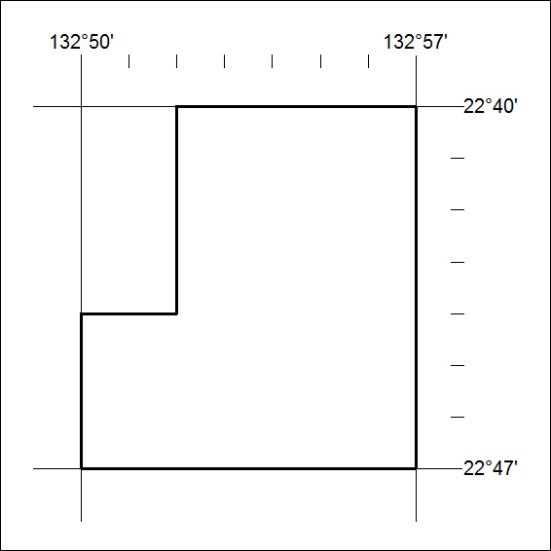 Area granted is indicated above. The titleholder is not permitted to exercise occupational rights on any land that is subject to a development title, or an application for a development title. Any land the subject of a Reserved Land gazettal under the Mineral Titles Act and all land vested in the Commonwealth of Australia is also excluded by description but not excised from the grant area.Area granted is indicated above. The titleholder is not permitted to exercise occupational rights on any land that is subject to a development title, or an application for a development title. Any land the subject of a Reserved Land gazettal under the Mineral Titles Act and all land vested in the Commonwealth of Australia is also excluded by description but not excised from the grant area.Mineral Titles ActMineral Titles ActNOTICE OF GRANT OF A MINERAL TITLENOTICE OF GRANT OF A MINERAL TITLETitle Type and Number:Extractive Mineral Permit 31595Granted:15 February 2019, for a period of 5 YearsArea:98.64 HectaresLocality:PINE CREEKName of Holder/s:100% JN. MOUSELLIS CIVIL CONTRACTORS PTY LTD [ACN. 122 603 990]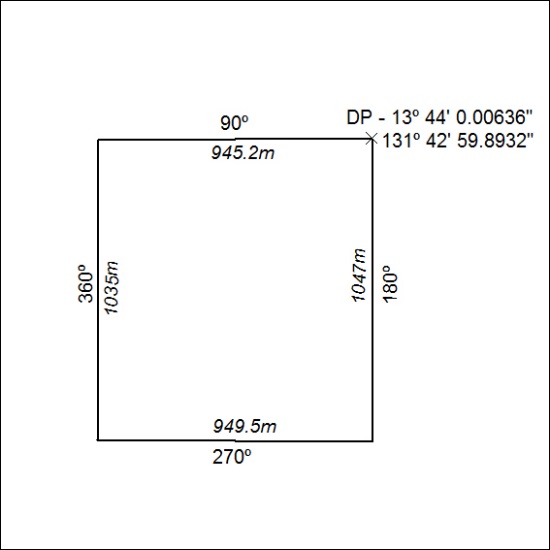 